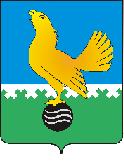 МУНИЦИПАЛЬНОЕ ОБРАЗОВАНИЕгородской округ Пыть-Ях Ханты-Мансийского автономного округа-ЮгрыАДМИНИСТРАЦИЯ ГОРОДАП О С Т А Н О В Л Е Н И ЕОт 28.10.2022									№ 479-паО внесении изменений в постановление администрации города от 29.09.2017 № 243-па «Об утверждении положения об оплате труда работников муниципальных образовательных организаций» (в ред. от 04.08.2021 № 367-па,от 23.12.2021 № 605-па,от 21.04.2022 № 142-па,от 22.06.2022 № 259-па,от 04.07.2022 № 282-па)Руководствуясь статьями 135, 144 Трудового кодекса Российской Федерации, приказом Департамента образования и науки Ханты-Мансийского автономного округа-Югры от 2 марта 2017 года № 3-нп «Об утверждении Положений об установлении систем оплаты труда работников государственных образовательных организаций Ханты-Мансийского автономного округа – Югры, подведомственных Департаменту образования и науки Ханты-Мансийского автономного округа – Югры», в целях уточнения расчета должностных окладов педагогических работников и соблюдения дифференцированного подхода в оплате труда работников в зависимости от уровня квалификации и сложности выполняемых работ, внести в постановление администрации города от 29.09.2017 № 243-па «Об утверждении положения об оплате труда работников муниципальных образовательных организаций» следующие изменения:Таблицу 2 в пункте 2.3 раздела II приложения к постановлению изложить в следующей редакции: Таблица 2Перечень должностей специалистов2.	Отделу по внутренней политике, связям с общественными организациями и СМИ управления по внутренней политике (О.В. Кулиш) опубликовать постановление в печатном средстве массовой информации «Официальный вестник» и дополнительно направить для размещения в сетевом издании в информационно-телекоммуникационной сети «Интернет» - pyt-yahinform.ru. 3.	Отделу по обеспечению информационной безопасности                         (А.А. Мерзляков) разместить постановление на официальном сайте администрации города в сети Интернет.4.	Настоящее постановление вступает в силу после его официального опубликования и распространяет свое действие на правоотношения, возникшие с 01.09.2022.5.	Контроль за выполнением постановления возложить на заместителя главы города (направление деятельности – социальные вопросы).Глава города Пыть-Яха		          	                                                А.Н. Морозов № п/пКатегория работниковНаименование должностей1.Педагогические работникиИнструктор по труду, инструктор по физической культуре, музыкальный руководитель, старший вожатый, инструктор-методист, концертмейстер; педагог дополнительного образования; педагог-организатор; социальный педагог; тренер-преподаватель; воспитатель; методист; педагог-психолог; старший инструктор-методист; старший педагог дополнительного образования; старший тренер-преподаватель, педагог-библиотекарь; преподаватель-организатор основ безопасности жизнедеятельности; руководитель физического воспитания; старший воспитатель; старший методист; тьютор; учитель; учитель-дефектолог; учитель-логопед, советник директора по воспитанию и взаимодействию с детскими общественными объединениями.2.Специалисты, деятельность которых не связана с педагогической деятельностью Специалист по учебно-методической работе; администратор, диспетчер, документовед, инженер, инженер по защите информации, инженер-программист (программист), инженер-электроник (электроник), инспектор по кадрам, механик, специалист по защите информации, специалист по кадрам, техник, техник по защите информации, техник-программист, художник, экономист, экономист по бухгалтерскому учету и анализу хозяйственной деятельности, экономист по труду, экономист по финансовой работе, юрисконсульт, специалист по закупкам, работник контрактной службы, контрактный управляющий, старший специалист по закупкам, консультант по закупкам, специалист по охране труда, инструктор гражданской обороны, лаборант, библиотекарь, инженер-энергетик (энергетик), специалист по управлению персоналом, специалист 3.СлужащиеВожатый, помощник воспитателя, младший воспитатель, диспетчер образовательной организации, делопроизводитель, машинистка, секретарь- машинистка, секретарь руководителя, агент, ассистент (помощник) по оказанию технической помощи инвалидам и лицам с ограниченными возможностями здоровья.